05.12. 2019                                                                                                        № 59с. Николо-АлександровкаО внесении изменений в постановление главы Николо-Александровского сельсовета от 24.12.2014 г. № 103 «О наделении главного администратора доходов полномочиями администратора доходов»          В соответствии со статьей 160.1 Бюджетного кодекса Российской Федерации, утвержденного Федеральным законом от 26.04.2007 г. № 63-ФЗп о с т  а н о в  л  я ю:	   1.Добавить в приложение №1 к постановлению от 24.12.2014 г. № 103. «О наделении главного администратора доходов полномочиями администратора доходов» коды бюджетной классификацииИ.о. главы администрации Николо-Александровского сельсовета                                                                                           Е.Г. Саливон                      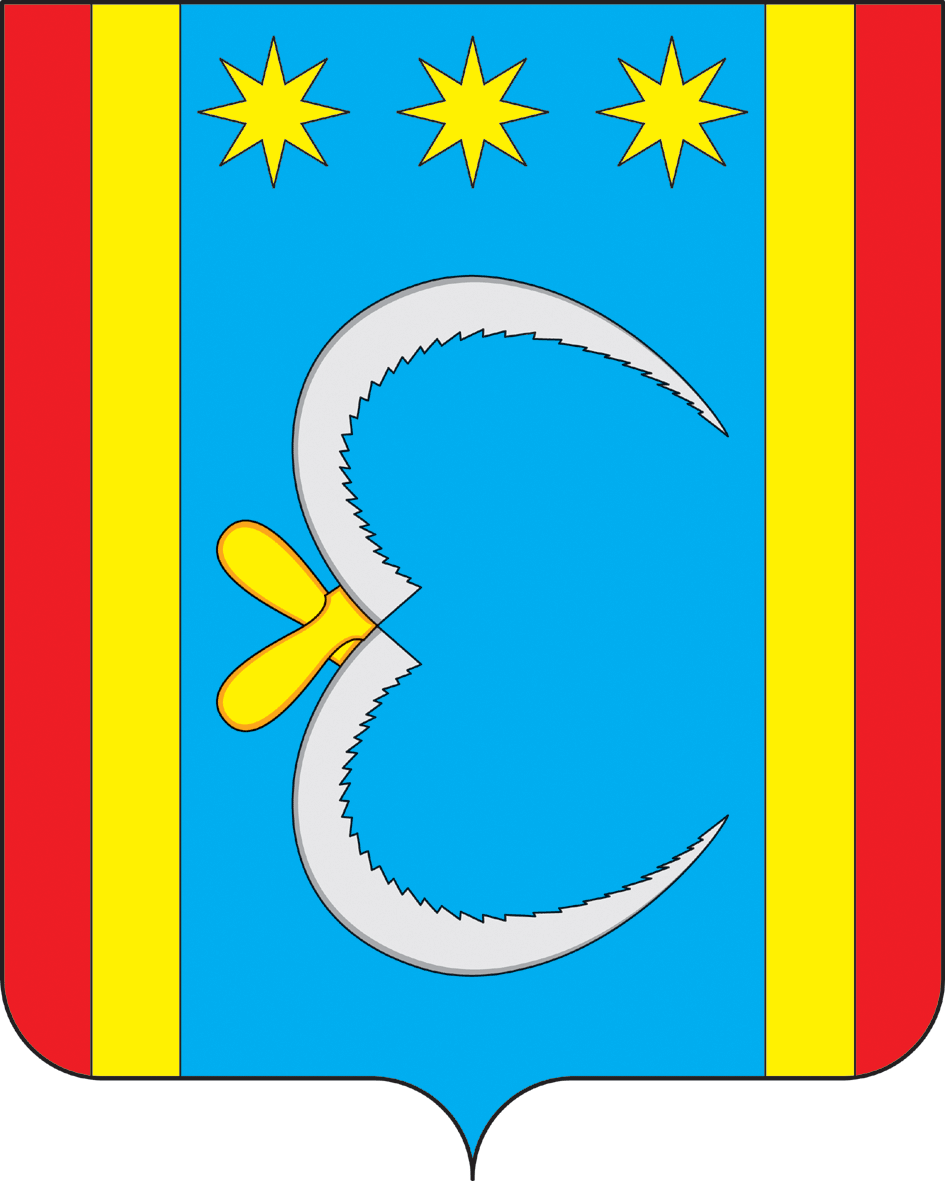 АДМИНИСТРАЦИЯ НИКОЛО-АЛЕКСАНДРОВСКОГО СЕЛЬСОВЕТАОКТЯБРЬСКОГО РАЙОНА АМУРСКОЙ ОБЛАСТИПОСТАНОВЛЕНИЕКод главыКод бюджетной классификации РФНаименование главного администратора доходов местного бюджета03411105025100000120Доходы получаемые виде арендной платы за земельные участки, государственная собственность на которые не разграничена и которые расположены в границах сельских поселений, а также средства от продажи права на заключения договоров аренды указанных земельных участков